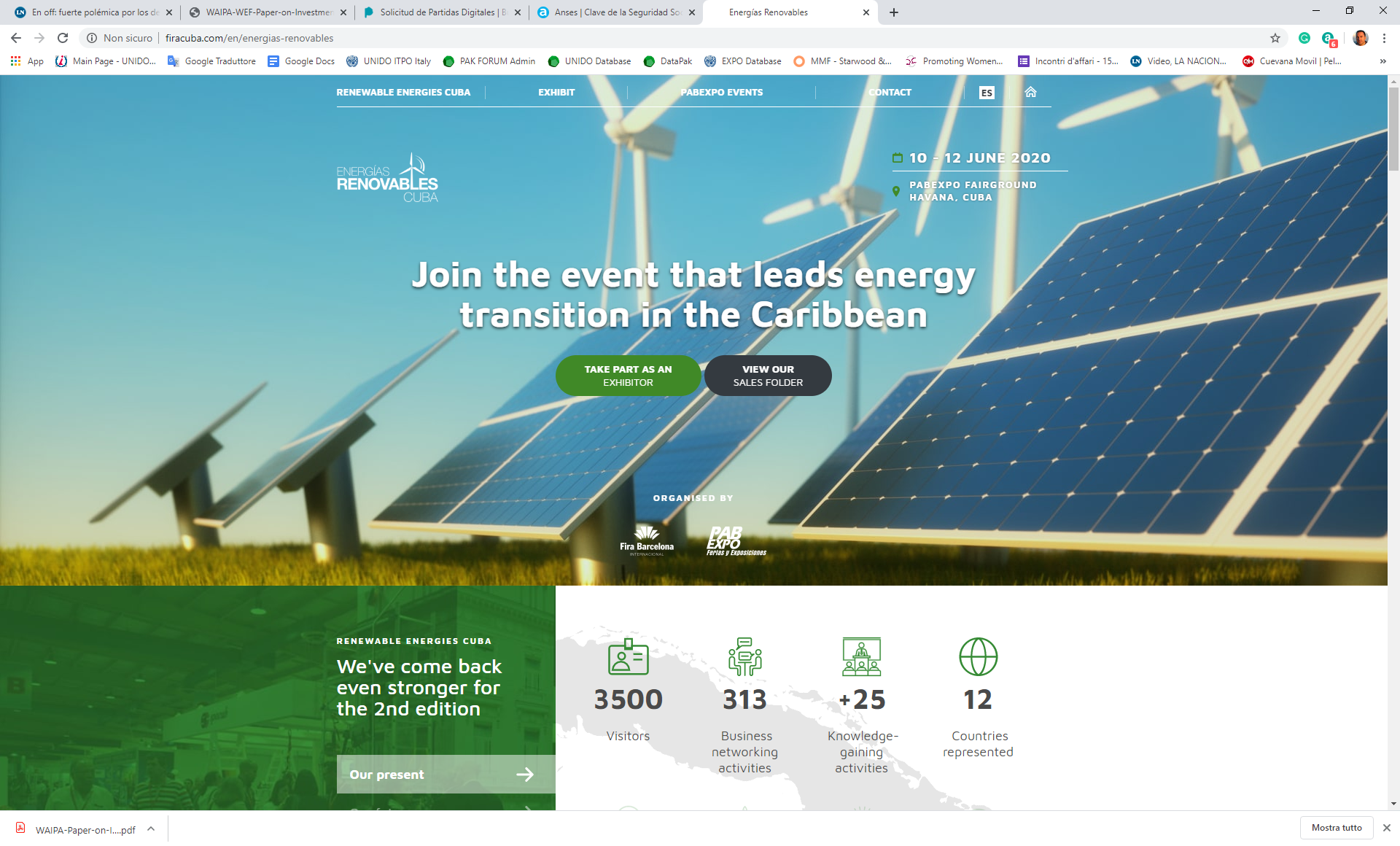 Mission to Cuba in the Renewable Energy and Energy Efficiency sectorsLa Havana, 10 – 12 June 2020Registration form
(to be filled in English)Company:Representative:Role/Function:E-mail: Phone number:Sub-Sector:Existing business (products/services, n. of employees, turnover etc…):More details about your products/services or investment project:  Specific requests for the BtoB meetings: